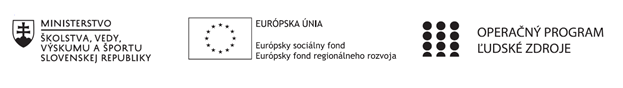 Správa o činnosti pedagogického klubu Príloha:Prezenčná listina zo stretnutia pedagogického klubuPríloha správy o činnosti pedagogického klubu                                                                                             PREZENČNÁ LISTINAMiesto konania stretnutia: H08Dátum konania stretnutia: 1.2.2021Trvanie stretnutia:  od 14.00 hod do 17.00 hod	Zoznam účastníkov/členov pedagogického klubu:Meno prizvaných odborníkov/iných účastníkov, ktorí nie sú členmi pedagogického klubu a podpis/y:Prioritná osVzdelávanieŠpecifický cieľ1.1.1 Zvýšiť inkluzívnosť a rovnaký prístup ku kvalitnému vzdelávaniu a zlepšiť výsledky a kompetencie detí a žiakovPrijímateľGymnáziumNázov projektuGymza číta, počíta a bádaKód projektu  ITMS2014+312011U517Názov pedagogického klubu GYMZAFIGADátum stretnutia  pedagogického klubu1.2.2021Miesto stretnutia  pedagogického klubuH08Meno koordinátora pedagogického klubuS. ĎurekOdkaz na webové sídlo zverejnenej správywww.gymza.skManažérske zhrnutie:finančná gramotnosť, zručnosť žiaka – gymnazistu, formy výučby, metodika výučby finančnej gramotnosti, kooperatívne vyučovanieHlavné body, témy stretnutia, zhrnutie priebehu stretnutia: A. Zážitkové učenie.B. Odovzdávanie praktických skúseností pri realizácii.Závery a odporúčania:I. Učitelia prezentovali skúsenosti so zážitkovým učením v poslednom období dištančného vzdelávania.II. Zážitkové učenie ako vhodná forma určená aj pre dištančné vzdelávanie.   Vypracoval (meno, priezvisko)PaedDr. Antónia BartošováDátum1.2.2021PodpisSchválil (meno, priezvisko)Mgr. Stanislav Ďurek, PhD.Dátum1.2.2021PodpisPrioritná os:VzdelávanieŠpecifický cieľ:1.1.1 Zvýšiť inkluzívnosť a rovnaký prístup ku kvalitnému vzdelávaniu a zlepšiť výsledky a kompetencie detí a žiakovPrijímateľ:GymnáziumNázov projektu:GYMZA číta, počíta a bádaKód ITMS projektu:312011U517Názov pedagogického klubu:GYMZAFIGAč.Meno a priezviskoPodpisInštitúcia1. Mgr. Stanislav Ďurek, PhD.Gymnázium, Hlinská 29 Žilina2. PaedDr. Antónia BartošováGymnázium, Hlinská 29 Žilina3. Mgr. Tatiana HikováGymnázium, Hlinská 29 Žilina4. Mgr. Helena KrajčovičováGymnázium, Hlinská 29 Žilinač.Meno a priezviskoPodpisInštitúcia1.